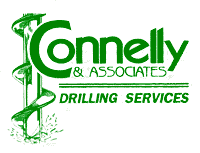                 Job Safety Analysis WorksheetContractor:Connelly & Associates, INC.                                           Date:                                           Date:                                           Date:                                           Date:                                           Date:                                           Date:9/26/20139/26/20139/26/2013                                          Job Number                                          Job Number                                          Job Number                                          Job Number                                          Job Number                                          Job Number                                          Job Name                                          Job Name                                          Job Name                                          Job Name                                          Job Name                                          Job NameTeam Name:Team Leader:JSA team members:NameNameNameInitialsInitialsNameNameInitialsJSA team members:NameNameNameInitialsInitialsNameNameInitialsDescription of work:Operating Skid SteerActivityList the tasks required to perform the activity in the sequence they are carried out.HazardsAgainst each task list the hazards that could cause injury when the task is performed.Risk control measuresList the control measures required to eliminate or minimize the risk of injury arising from the identified hazard.Severity Ranking  Safety check of unit.  Injury due to equipment failure.Do not operate unit that has faulty parts or equipment.  If a problem is found, contact supervisor to initiate repairs of any damage.  Do not modify or bypass any safety devices.4Mounting/dismounting equipmentSlips, trips and fallsAlways establish 3 points of contact method when mounting or dismounting equipment.  Only use verified factory installed steps and handles.  Clear debris or dirt from steps if necessary4 Operating/moving equipmentInjury to pedestrians/workers or damage to equipment and injury from tip over.  Crushing injury.Keep arms, legs and head inside while skid steer while operating. Only trained and authorized employees may operate this equipment.  Sound horn when entering buildings, approaching pedestrians or going around blind corners.  Drive slowly and carefully with bucket or attachments low as possible.  ALWAYS give right of way to the pedestrian or any piece of equipment or vehicle in your travel path.8 Loading, unloading and moving of materialsLoad not positioned properly on bobcat and falls causing crushing injuryNever lift a load greater than unit capacity.  When lifting load ensure load is securely positioned on to bobcat.4Backing equipmentStruck by and/or crushing injuryUse extreme caution when backing.  Blind spot exists on equipment therefore back up alarm must be in use.  Review “No Zone” exclusion areas with site workers.  Distances of operator’s view will vary depending upon type of equipment being used.  4 Manually moving or lifting unit attachments.Back strain, pulled musclesUse proper lifting methods and get assistance when needed.4